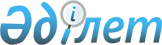 2018 - 2020 жылдарға арналған Аққулы ауылдық округінің бюджеті туралыПавлодар облысы Лебяжі аудандық мәслихатының 2017 жылғы 28 желтоқсандағы № 128/21 шешімі. Павлодар облысының Әділет департаментінде 2018 жылғы 5 қаңтарда № 5781 болып тіркелді
      Ескерту. Шешімнің тақырыбында және барлық мәтін бойынша:

      "Лебяжі ауылдық округінің бюджеті туралы", "Лебяжі аудандық мәслихаты", "Лебяжі ауылдық округінің бюджеті", "Лебяжі аудандық мәслихатының" деген сөздер "Аққулы ауылдық округінің бюджеті туралы", "Аққулы аудандық мәслихаты", "Аққулы ауылдық округінің бюджеті", "Аққулы аудандық мәслихатының" деген сөздермен ауыстырылды - Павлодар облысы Аққулы аудандық мәслихатының 14.12.2018 № 177/33 (01.01.2018 бастап қолданысқа енгізіледі) шешімімен.
      Қазақстан Республикасының 2008 жылғы 4 желтоқсандағы Бюджет кодексінің 75-бабы 2-тармағына, Қазақстан Республикасының 2001 жылғы 23 қаңтардағы "Қазақстан Республикасындағы жергілікті мемлекеттік басқару және өзін-өзі басқару туралы" Заңының 6-бабы 1-тармағының 1) тармақшасына, Қазақстан Республикасының 2005 жылғы 8 шілдедегі "Агроөнеркәсіптік кешенді және ауылдық аумақтарды дамытуды мемлекеттік реттеу туралы" Заңының 18-бабы 4-тармағына сәйкес, Аққулы аудандық мәслихаты ШЕШІМ ҚАБЫЛДАДЫ:
      1. 2018 - 2020 жылдарға арналған Аққулы ауылдық округінің бюджеті тиісінше 1, 2, 3 қосымшаларға сәйкес, соның ішінде 2018 жылға мынандай көлемдерде бекітілсін:
      1) кірістер – 135 745 мың теңге, соның ішінде:
      салықтық түсімдер - 7503 мың теңге;
      трансферттердің түсімдері – 120 075 мың теңге;
      салықтық емес түсімдер 8167 мың теңге;
      2) шығындар – 135 745 мың теңге;
      3) таза бюджеттік кредиттеу - нөлге тең;
      4) қаржы активтерімен операциялар бойынша сальдо - нөлге тең;
      5) бюджет тапшылығы (профициті) - нөлге тең;
      6) бюджет тапшылығын қаржыландыру (профицитін пайдалану) - нөлге тең.
      Ескерту. 1-тармаққа өзгерістер енгізілді - Павлодар облысы Лебяжі аудандық мәслихатының 06.08.2018 № 159/29 (01.01.2018 бастап қолданысқа енгізіледі) шешімімен; өзгерістер енгізілді - Павлодар облысы Аққулы аудандық мәслихатының 14.12.2018 № 177/33 (01.01.2018 бастап қолданысқа енгізіледі) шешімімен.


      2. 2018 жылға арналған аудандық бюджеттен ауылдық округ бюджетіне берілетін субвенциялардың көлемі жалпы 100732 мың теңге сомасында ескерілсін.
      3. Азаматтық қызметші болып табылатын және ауылдық елді мекендерде жұмыс істейтін әлеуметтік қамсыздандыру, білім беру, мәдениет, спорт және ветеринария саласындағы мамандарға, сондай-ақ жергілікті бюджеттен қаржыландырылатын мемлекеттік ұйымдарда жұмыс аталған мамандарға қызметтің осы түрлерімен қалалық жағдайда айналысатын мамандардың айлық ақыларымен және ставкаларымен салыстырғанда жиырма бес пайызға жоғарылатылған тарифтік ставкалар белгіленсін.
      4. Осы шешімнің орындалуын бақылау аудандық мәслихаттың экономика және бюджеттік саясат, заңдылық пен адам құқығын қорғау мәселелері жөніндегі тұрақты комиссиясына жүктелсін.
      5. Осы шешім 2018 жылғы 1 қаңтардан бастап қолданысқа енеді. 2018 жылға арналған Аққулы ауылдық округінің бюджеті
(өзгерістермен)
      Ескерту. 1-қосымша жаңа редакцияда - Павлодар облысы Аққулы аудандық мәслихатының 14.12.2018 № 177/33 (01.01.2018 бастап қолданысқа енгізіледі) шешімімен. 2019 жылға арналған Аққулы ауылдық округінің бюджеті 2020 жылға арналған Аққулы ауылдық округінің бюджеті
					© 2012. Қазақстан Республикасы Әділет министрлігінің «Қазақстан Республикасының Заңнама және құқықтық ақпарат институты» ШЖҚ РМК
				
      Сессия төрағасы

Қ. Есімов

      Аудандық мәслихат хатшысы

С. Мүсінова
Аққулы аудандық
мәслихатының (VI сайланған
XXI кезектен тыс сессиясы)
2017 жылғы 28 желтоқсандағы
№ 128/21 шешіміне
1 қосымша
Санаты
Санаты
Санаты
Санаты
Сомасы (мың теңге)
Сыныбы 
Сыныбы 
Сыныбы 
Сомасы (мың теңге)
Ішкі сыныбы
Ішкі сыныбы
Сомасы (мың теңге)
Атауы
Сомасы (мың теңге)
1
2
3
4
5
1. Кірістер
135745
1
Салықтық түсімдер
7503
01
Табыс салығы
3074
2
Жеке табыс салығы
3074
04
Меншікке салынатын салықтар
4429
1
Мүлікке салынатын салықтар
116
3
Жер салығы
249
4
Көлік құралдарына салынатын салық
4064
2
Салықтық емес түсімдер
8167
06
Басқа да салықтық емес түсімдер
8167
1
Басқа да салықтық емес түсімдер
8167
4
Трансферттердің түсімдері
120075
02
Мемлекеттік басқарудың жоғары тұрған органдарынан түсетін трансферттер
120075
3
Аудандардың (облыстық маңызы бар қаланың) бюджетінен трансферттер
120075
Функционалдық топ
Функционалдық топ
Функционалдық топ
Функционалдық топ
Функционалдық топ
Сомасы (мың теңге)
Кіші функция
Кіші функция
Кіші функция
Кіші функция
Сомасы (мың теңге)
Бюджеттік бағдарламаның әкімшісі
Бюджеттік бағдарламаның әкімшісі
Бюджеттік бағдарламаның әкімшісі
Сомасы (мың теңге)
Бағдарлама
Бағдарлама
Сомасы (мың теңге)
Атауы
Сомасы (мың теңге)
1
2
3
4
5
6
2. Шығыстар
135745
01
Жалпы сипаттағы мемлекеттік қызметтер
28081
1
Мемлекеттік басқарудың жалпы функцияларын орындайтын өкілді, атқарушы және басқа органдар
28081
124
Аудандық маңызы бар қала, ауыл, кент ауылдық округ әкімінің аппараты
28081
001
Аудандық маңызы бар қала, ауыл, кент ауылдық округ әкімінің қызметін қамтамасыз ету жөніндегі қызметтер
20619
022
Мемлекеттік органның күрделі шығыстары
4167
032
Ведомстволық бағынысты мемлекеттік мекемелердің және ұйымдардың күрделі шығыстары
3295
04
Білім беру
79449
1
Мектепке дейінгі тәрбие және оқыту
79449
124
Аудандық маңызы бар қала, кент, ауыл, ауылдық округ әкімінің аппараты
79449
004
Мектепке дейінгі тәрбие мен оқыту ұйымдарының қызметін қамтамасыз ету
79449
06
Әлеуметтiк көмек және әлеуметтiк қамсыздандыру
2130
2
Әлеуметтiк көмек
2130
124
Аудандық маңызы бар қала, кент, ауыл, ауылдық округ әкімінің аппараты
2130
003
Мұқтаж азаматтарға үйде әлеуметтік көмек көрсету
2130
07
Тұрғын үй-коммуналдық шаруашылық
25333
3
Елді мекендерді абаттандыру
25333
124
Аудандық маңызы бар қала, кент, ауыл, ауылдық округ әкімінің аппараты
25333
008
Елді мекендердегі көшелерді жарықтандыру
6506
011
Елді мекендерді абаттандыру мен көгалдандыру
18827
12
Көлiк және коммуникация
752
1
Автомобиль көлiгi
752
124
Аудандық маңызы бар қала, кент, ауыл, ауылдық округ әкімінің аппараты
752
013
Аудандық маңызы бар қалаларда, ауылдарда, кенттерде, ауылдық округтерде автомобиль жолдарының жұмыс істеуін қамтамасыз ету
752
3. Таза бюджеттік кредиттеу
0
4. Қаржы активтерімен операциялар бойынша сальдо
0
5. Бюджет тапшылығы (профициті)
0
6. Бюджет тапшылығын қаржыландыру (профицит пайдалану)
0Аққулы аудандық
мәслихатының (VI сайланған
XXI кезектен тыс сессиясы)
2017 жылғы 28 желтоқсандағы
№ 128/21 шешіміне
2 қосымша
Санаты
Санаты
Санаты
Санаты
Сомасы (мың теңге)
Сыныбы
Сыныбы
Сыныбы
Сомасы (мың теңге)
Ішкі сыныбы
Ішкі сыныбы
Сомасы (мың теңге)
Атауы
Сомасы (мың теңге)
1
2
3
4
5
1. Кірістер
107305
1
Салықтық түсімдер
7900
01
Табыс салығы
3400
2
Жеке табыс салығы
3400
04
Меншікке салынатын салықтар
4500
1
Мүлікке салынатын салықтар
427
3
Жер салығы
228
4
Көлік құралдарына салынатын салық
3845
4
Трансферттердің түсімдері
99405
02
Мемлекеттік басқарудың жоғары тұрған органдарынан түсетін трансферттер
99405
3
Аудандардың (облыстық маңызы бар қаланың бюджетінен трансферттер)
99405
Функционалдық топ
Функционалдық топ
Функционалдық топ
Функционалдық топ
Функционалдық топ
Сомасы (мың теңге)
Кіші функция
Кіші функция
Кіші функция
Кіші функция
Сомасы (мың теңге)
Бюджеттік бағдарламаның әкімшісі
Бюджеттік бағдарламаның әкімшісі
Бюджеттік бағдарламаның әкімшісі
Сомасы (мың теңге)
Бағдарлама
Бағдарлама
Сомасы (мың теңге)
Атауы
Сомасы (мың теңге)
1
2
3
4
5
6
2. Шығыстар
107305
01
Жалпы сипаттағы мемлекеттік қызметтер
20856
1
Мемлекеттік басқарудың жалпы функцияларын орындайтын өкілді, атқарушы және басқа органдар
20856
124
Аудандық маңызы бар қала, ауыл, кент, ауылдық округ әкімінің аппараты
20856
001
Аудандық маңызы бар қала, ауыл, кент, ауылдық округ әкімінің қызметін қамтамасыз ету жөніндегі қызметтер
20856
04
Білім беру
76645
1
Мектепке дейiнгi тәрбие және оқыту
76645
124
Аудандық маңызы бар қала, ауыл, кент, ауылдық округ әкімінің аппараты
76645
004
Мектепке дейінгі тәрбиелеу және оқыту және мектепке дейінгі тәрбиелеу және оқыту ұйымдарында медициналық қызмет көрсетуді ұйымдастыру
76645
06
Әлеуметтiк көмек және әлеуметтiк қамсыздандыру
2221
2
Әлеуметтiк көмек
2221
124
Аудандық маңызы бар қала, ауыл, кент, ауылдық округ әкімінің аппараты
2221
003
Мұқтаж азаматтарға үйде әлеуметтік көмек көрсету
2221
07
Тұрғын үй-коммуналдық шаруашылық
6347
3
Елді-мекендерді абаттандыру
6347
124
Аудандық маңызы бар қала, ауыл, кент, ауылдық округ әкімінің аппараты
6347
008
Елді мекендердегі көшелерді жарықтандыру
4843
011
Елді мекендерді абаттандыру мен көгалдандыру
1504
12
Көлiк және коммуникация
1236
1
Автомобиль көлiгi
1236
124
Аудандық маңызы бар қала, ауыл, кент, ауылдық округ әкімінің аппараты
1236
013
Аудандық маңызы бар қалаларда, ауылдарда, кенттерде, ауылдық округтерде автомобиль жолдарының жұмыс істеуін қамтамасыз ету
1236
3. Таза бюджеттік кредиттеу
0
4. Қаржы активтерімен операциялар бойынша сальдо
0
5. Бюджет тапшылығы (профициті)
0
6. Бюджет тапшылығын қаржыландыру (профицит пайдалану)
0Аққулы аудандық
мәслихатының (VI сайланған
XXI кезектен тыс сессиясы)
2017 жылғы 28 желтоқсандағы
№ 128/21 шешіміне
3 қосымша
Санаты
Санаты
Санаты
Санаты
Сомасы (мың теңге)
Сыныбы
Сыныбы
Сыныбы
Сомасы (мың теңге)
Ішкі сыныбы
Ішкі сыныбы
Сомасы (мың теңге)
Атауы
Сомасы (мың теңге)
1
2
3
4
5
1. Кірістер
109950
1
Салықтық түсімдер
8400
01
Табыс салығы
3604
2
Жеке табыс салығы
3604
04
Меншікке салынатын салықтар
4796
1
Мүлікке салынатын салықтар
448
3
Жер салығы
239
4
Көлік құралдарына салынатын салық
4109
4
Трансферттердің түсімдері
101550
02
Мемлекеттік басқарудың жоғары тұрған органдарынан түсетін трансферттер
101550
3
Аудандардың (облыстық маңызы бар қаланың бюджетінен трансферттер)
101550
Функционалдық топ
Функционалдық топ
Функционалдық топ
Функционалдық топ
Функционалдық топ
Сомасы (мың теңге)
Кіші функция
Кіші функция
Кіші функция
Кіші функция
Сомасы (мың теңге)
Бюджеттік бағдарламаның әкімшісі
Бюджеттік бағдарламаның әкімшісі
Бюджеттік бағдарламаның әкімшісі
Сомасы (мың теңге)
Бағдарлама
Бағдарлама
Сомасы (мың теңге)
Атауы
Сомасы (мың теңге)
1
2
3
4
5
6
2. Шығыстар
109950
01
Жалпы сипаттағы мемлекеттік қызметтер
21680
1
Мемлекеттік басқарудың жалпы функцияларын орындайтын өкілді, атқарушы және басқа органдар
21680
124
Аудандық маңызы бар қала, ауыл, кент, ауылдық округ әкімінің аппараты
21680
001
Аудандық маңызы бар қала, ауыл, кент, ауылдық округ әкімінің қызметін қамтамасыз ету жөніндегі қызметтер
21680
04
Білім беру
78343
1
Мектепке дейiнгi тәрбие және оқыту
78343
124
Аудандық маңызы бар қала, ауыл, кент, ауылдық округ әкімінің аппараты
78343
004
Мектепке дейінгі тәрбиелеу және оқыту және мектепке дейінгі тәрбиелеу және оқыту ұйымдарында медициналық қызмет көрсетуді ұйымдастыру
78343
06
Әлеуметтiк көмек және әлеуметтiк қамсыздандыру
2242
2
Әлеуметтiк көмек
2242
124
Аудандық маңызы бар қала, ауыл, кент, ауылдық округ әкімінің аппараты
2242
003
Мұқтаж азаматтарға үйде әлеуметтік көмек көрсету
2242
07
Тұрғын үй-коммуналдық шаруашылық
6392
3
Елді-мекендерді абаттандыру
6392
124
Аудандық маңызы бар қала, ауыл, кент, ауылдық округ әкімінің аппараты
6392
008
Елді мекендердегі көшелерді жарықтандыру
4888
011
Елді мекендерді абаттандыру мен көгалдандыру
1504
12
Көлiк және коммуникация
1293
1
Автомобиль көлiгi
1293
124
Аудандық маңызы бар қала, ауыл, кент, ауылдық округ әкімінің аппараты
1293
013
Аудандық маңызы бар қалаларда, ауылдарда, кенттерде, ауылдық округтерде автомобиль жолдарының жұмыс істеуін қамтамасыз ету
1293
3. Таза бюджеттік кредиттеу
0
4. Қаржы активтерімен операциялар бойынша сальдо
0
5. Бюджет тапшылығы (профициті)
0
6. Бюджет тапшылығын қаржыландыру (профицит пайдалану)
0